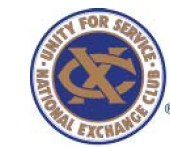 The Exchange Club of Kiawah-SeabrookBox PMB-J130 Gardener’s CircleJohns Island, SC 29455Exchange Club of Seabrook-SeabrookExecutive Committee Minutes7/21/2020A discussion was held regarding the potential of holding an outdoor Members’ meeting in September or October. Mingo Point and the Bohicket Marina courtyard were mentioned as potential venues. Jack Wilson was going to pursue further investigation.We also discussed administrative support for the sales committee. Two options will be considered….using the Dunes’ Properties admin or expanding Casey Price’s bookkeeping duties since her duties will be reduced with our new online capabilities.With the split of members’ dues to both club operating account and the Foundation, tax letters will be sent out to all members regarding donations to the Foundation.